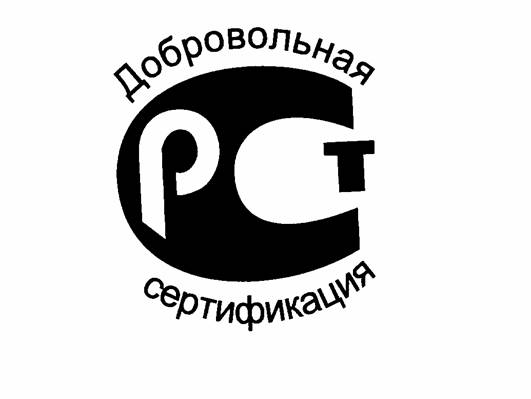 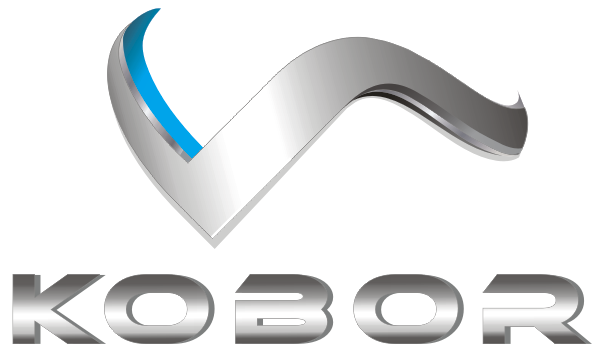 Руководство по эксплуатацииВАННЫ МОЕЧНЫЕ ВМСР/1, ВМСРБ/1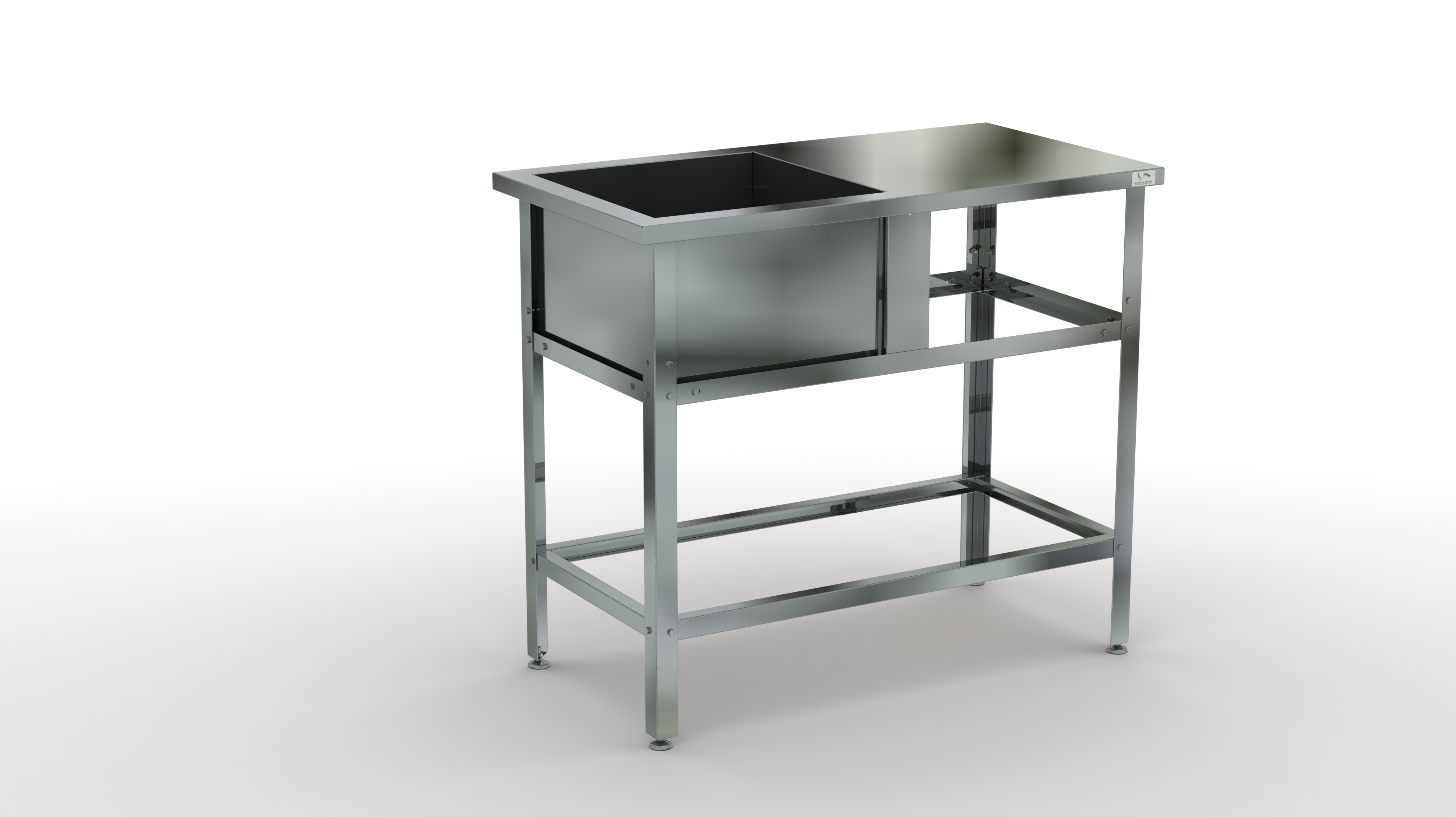 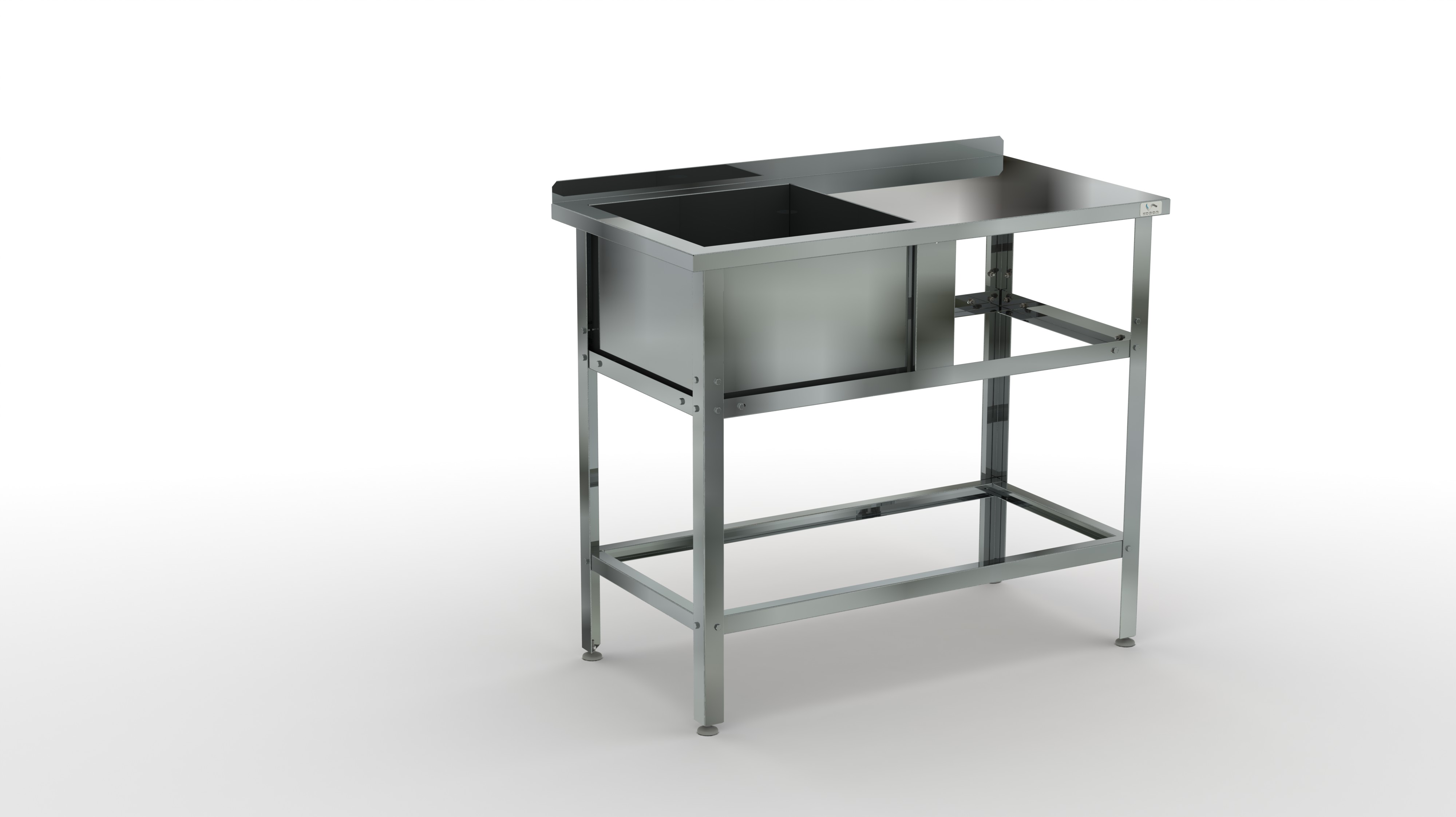 Ванны моечные с рабочей поверхностью: ВМСР/1 односекционная и ВМСРБ/1 односекционная с бортом1. Техническое описание Ванны моечные предназначены для использования в моечном отделении предприятия общественного питания для мытья, дезинфекции и ополаскивания использованной посуды. Ванны в основном применяются для мытья туш, овощей, фруктов, разморозки брикетов, мытья крупногабаритной посуды. Емкости ванн выполнены из нержавеющей стали. Качество и технология сварки моечных ванн обеспечивает не только герметичность соединения, но и прочность конструкции, а наличие рабочей поверхности позволяет использовать ванну и как стол. Ножки ванн снабжены регуляторами высоты, что позволяет при установке устранять возможные неровности пола. Опоры регуляторов высоты не подвержены коррозии во влажной среде. Удобную транспортировку и хранение ванн обеспечивает разборный каркас. Предприятие ООО «ПКП КОБОР» постоянно расширяет и совершенствует ассортимент выпускаемой продукции, поэтому реальный комплект, внешний вид и технические характеристики изделия могут отличаться от указанных в данном паспорте без ухудшения потребительских свойств. 2. Технические характеристики Ванны ВМСР/1 и ВМСРБ/1 выпускаются со следующими техническими характеристиками приведенными в таблице 1. Для каждой модели где в названии буква *Б* предусмотрен борт. Если в названии нет 430, то каркас делается из оцинкованной стали.Табл.1 3.Комплект поставки                                                              4.Подготовка к работе и порядок работы 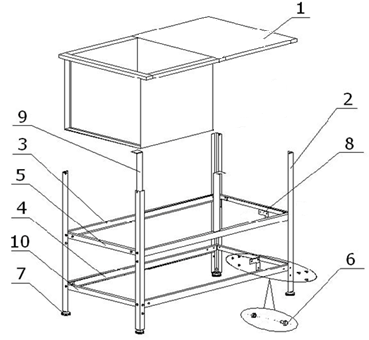 4.1. Распаковать детали каркаса. 4.2. С помощью болтовых соединений (6) и крепёжных угольников (8) соединить верхние уголки-перемычки (5) (с 4-мя отверстиями) со стойками (2). Угол между верхним угольником и стойкой должен быть прямым (900). 4.3. На эти же рамы укрепить уголки перемычки нижние (с 2-мя отверстиями) (10). 4.4. Ванну бортами перевернуть на сборочный стол. На неё установить собранные боковые рамы. С помощью болтовых соединений установить и закрепить верхние длинные (с отверстием посередине) швеллера (3) и с помощью крепёжных угольников (8) – нижние длинные швеллера (4) настойки. 4.5. Укрепить декоративную планку (9) на верхние длинные швеллера (3). 4.6. Провести окончательную затяжку всех болтовых соединений.4.7. Вкрутить опорные ножки (7), перевернуть собранную ванну с каркасом и отрегулировать горизонтальность установки ванны с помощью вкручивания-выкручивания опорных ножек (7). 4.8. Добившись, горизонтальности установки ванны, зафиксировать положение опорных ножек с помощью контргайки. 5. Гарантийные обязательства 5.1. Предприятие ООО «ПКП КОБОР» гарантирует нормальную работу изделия в течение 12 месяцев со дня продажи при условии соблюдения правил пользования, изложенных в настоящем руководстве. 5.2. Гарантии не распространяются в случае выхода из строя изделия по вине потребителя, в результате несоблюдения требований, изложенных в руководстве по эксплуатации. 5.3. Обмен и возврат изделия надлежащего качества осуществляется в течение 15 дней со дня приобретения изделия только при соблюдении следующих требований: наличие руководства по эксплуатации на данное изделие; наличие платежного документа; наличие заводской упаковки; изделие должно иметь чистый внешний вид без механических повреждений; не производился не санкционированный ремонт. 5.4. Гарантийный срок хранения – 12 месяцев со дня выпуска. 5.5. В течение гарантийного срока предприятие производит гарантийный ремонт, а после окончания гарантийного срока, возможно, заключить договор на послегарантийное обслуживание по телефону: (495) 661-89-686. Сведения о приемке Ванна моечная ВМСР/1 (ВМСРБ/1) соответствует конструкторской документации и признана годной для эксплуатации.Дата выпуска__________________2012   г.Принято ОТК м. п. KOBOR, Россия, Московская область, г. Люберцы, ул. Кирова, д.20-А              т/ф: (495) 661-89-68   www.kobor.ru     info@kobor.ruМодельДлина, ммШирина, ммВысота, ммГлубина, ммКол-во ёмкостейВМСР/1, ВМСРБ/110005308703001ВМСР/1, ВМСРБ/112006008704001ВМСР/1, ВМСРБ/112006308704001ВМСР/1, ВМСРБ/113407008704501ВМСР/1, ВМСРБ/115008008704501